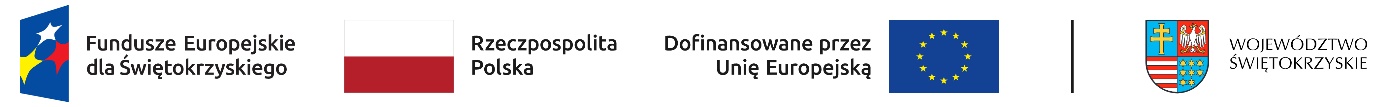 Załącznik nr 2 doSzacowania wartości zamówieniaFORMULARZ W celu ustalenia szacunkowej wartości zamówieniana zakupu i dostawy materiałów promocyjnych w ramach programu regionalnego Fundusze Europejskie dla Świętokrzyskiego 2021-2027 współfinansowanego ze środków Europejskiego Funduszu Społecznego Plus (EFS+).1.Pełna nazwa i siedziba Uczestnika……………………………………………………………………………………………………………………………………………………………………………………………………………………………………………………………………………………………………………..…………………………………………………………………………………………………………………………………………………….REGON…………………………………………………….. NIP………………………………2.Dane do korespondencji i kontaktu:Telefon…………………………………..,adres e-mail……………………………………………………..Odpowiadając na rozeznanie rynku w celu ustalenia szacunkowej wartości zamówienia na zakupu     i dostawy materiałów promocyjnych w ramach programu regionalnego Fundusze Europejskie dla Świętokrzyskiego  2021-2027 współfinansowanego ze środków Europejskiego Funduszu Społecznego Plus (EFS+).Oferujemy wykonanie przedmiotu zamówienia za cenę :Materiały promocyjneOświadczam, że oferowana cena za zamówienie zawiera wszystkie koszty związane z realizacją przedmiotu zamówienia.Oświadczam, że zapoznaliśmy się z treścią Zapytania na szacowanie wartości zamówienia i nie wnosimy do niego sprzeciwu.Oświadczam, że posiadamy niezbędną wiedzę i doświadczenie oraz dysponujemy potencjałem technicznym i osobami zdolnymi do wykonania zamówienia w sposób należyty.Oświadczam, że znajdujemy się w sytuacji ekonomicznej i finansowej zapewniającej wykonanie zamówienia.Przedstawiona oferta posłuży Zamawiającemu do ustalenia wartości zamówienia i nie stanowi oferty w myśl art. 66 Kodeksu Cywilnego.	…………..………………………………….	………………………………………….	(miejscowość, data)	(podpis i pieczęć)Lp.Przedmiot zamówieniaJedn.Cena Jedn. NettoCena Jedn.BruttoIlośćWartość1.Zestaw dla liderów (plecak, zestaw piśmienny, notes z podkładką)kpl3002.Zestaw dla uczestników projektu (torba na zakupy, długopis, notes z podkładką)kpl40 0003.Plakat edukacyjny, format A1szt10004.Broszura informacyjnaszt400005.Projekt logousługa1Razem wartość netto:Razem wartość netto:Razem wartość netto:Razem wartość netto:Razem wartość netto:Wartość VAT:Wartość VAT:Wartość VAT:Wartość VAT:Wartość VAT:Razem wartość brutto:Razem wartość brutto:Razem wartość brutto:Razem wartość brutto:Razem wartość brutto: